嘉義市大業國中辦理110年度家庭教育中心各家庭發展階段之親職教育系列活動（青少年期）實施計畫ㄧ、依據  （一）家庭教育法。（二）第二期推展家庭教育中程計畫(107-110年)。  （三）110年度教育部補助各直轄市、縣(市)政府推展家庭教育實施計畫。  （四）嘉義市推展家庭教育中程計畫。二、計畫目標： （一）協助家長認識情感教育的重要性，其乃與「愛」息息相關課題，透過教導孩子建立身體的界線、主導權、認識青春期的生理與心理變化等，建立孩子的正確觀念。 （二）協助父母看見生活中可能出現的性別框架樣貌，避免複製性別刻板化的教養態度，而能適性發展。三、辦理單位：（一）指導單位：教育部（二）主辦單位：嘉義市政府（三）承辦單位：嘉義市家庭教育中心、嘉義市立大業國中四、活動日期：第1場：110年9月28日(週二) 13:30~15:30              第2場：110年9月28日(週二) 15:30~17:30五、活動地點：嘉義市大業國中3樓第一會議室六、活動內容： (一)課程總時數：4小時 (二)對象：本市家長(每場次各40人)(三)課程內容：七、報名方式： (一)、家長報名：填寫https://forms.gle/xEGSiYUj5VXtPhwX9表單(二)、教師報名：請至全國教師在職進修網報名，課程編號：3189013。八、預期效益：（一）共辦理2場次，第1、2場次各40人，共計80人次參與。  （二）透過課程，使父母了解其所賦予的親職角色，並在青少年時期能以輕鬆的教養方式管教孩子，讓親子關係更和諧，以營造更幸福的家庭生活。九、本計畫奉核定後實施，修正時亦同。★於課程中，協助宣導：1.家庭教育中心服務資源及412-8185全國家庭教育諮詢專線2、增進家長對相關法令有關親職的規定(包括家庭教育法、性別平   等教育法、兒童權利公約、兒童及少年福利權益保障法、少年事     件處理法〔包括學生常發生之違法行為〕、家庭暴力防治法、兒   少性剝削防制條例等)3、協助宣導網路正用宣導（善用3C、幸福3T）、愛滋病防治、毒品、  菸、酒、檳榔及其他有害身心健康等物質濫用之認識4、預防兒童肥胖、近視等的宣導5、性平教育議題6、品德及生命教育等附件一嘉義市大業國中辦理110年度家庭教育中心各家庭發展階段之親職教育系列活動（青少年期）實施計畫活動報名表※因參加者基本資料須做統計回報主管機關，請貴校承辦人員能協助填寫下表，於活動前完成報名，並協助傳真至大業國中(05-2241349)或mail regina5715@mail.edu.tw。非常感謝！※會後備有小點心，歡迎踴躍參加※會後備有小點心，歡迎踴躍參加※會後備有小點心，歡迎踴躍參加承辦人簽章：                 大業國中辦理110年度家庭教育中心「各家庭發展階段之親職教育系列活動（青少年期）」親愛的家長您好:    為提升家長對親職的概念與知能，增進親子之間的溝通與對話，進而擁有溫馨和樂的家庭氣氛，辦理一系列親職效能講座，邀請您一起來聆聽，課程相關訊息如下：……………………………………回條請沿線撕下後繳回………………………………大業國中辦理110年度家庭教育中心「各家庭發展階段之親職教育系列活動（青少年期）」※會後皆備有小點心，歡迎踴躍參加   ※無論參加與否請務必將回條送回輔導室。※煩請導師協助將報名回條於 9/23(四)中午前送回至輔導室。 【將欲參加名單統一放在最上方】，感謝您的協助※因員額有限，故報名成功者屆時請務必準時出席。場次活動日期(星期)活動時間（含報到及綜合座談）活動主題活動地點主講人19月28日(星期二)13:30~15:30少年期子女之情感教育大業國中第一會議室洪美蘭心理師(台中榮總嘉義分院精神部)29月28日(星期二)15:30~17:30陪伴、鼓勵與尊重孩子適性發展大業國中第一會議室洪美蘭心理師(台中榮總嘉義分院精神部)姓名性別□男   □女電子信箱就讀學校家庭類型□一般家庭 □單(失)親家庭 □繼親家庭 □祖孫家庭隔代教養□身心障礙者家庭 □中低收入戶家庭 □新移民家庭 □原住民家庭□一般家庭 □單(失)親家庭 □繼親家庭 □祖孫家庭隔代教養□身心障礙者家庭 □中低收入戶家庭 □新移民家庭 □原住民家庭□一般家庭 □單(失)親家庭 □繼親家庭 □祖孫家庭隔代教養□身心障礙者家庭 □中低收入戶家庭 □新移民家庭 □原住民家庭參加場次□第一場 □第二場 □全部參加□第一場 □第二場 □全部參加□第一場 □第二場 □全部參加備註具有教師身份者，需研習時數者，請務必上全國教師在職進修資訊網進行報名。具有教師身份者，需研習時數者，請務必上全國教師在職進修資訊網進行報名。具有教師身份者，需研習時數者，請務必上全國教師在職進修資訊網進行報名。姓名性別□男   □女電子信箱就讀學校家庭類型□一般家庭 □單(失)親家庭  □繼親家庭 □祖孫家庭隔代教養□身心障礙者家庭 □中低收入戶家庭 □新移民家庭 □原住民家庭□一般家庭 □單(失)親家庭  □繼親家庭 □祖孫家庭隔代教養□身心障礙者家庭 □中低收入戶家庭 □新移民家庭 □原住民家庭□一般家庭 □單(失)親家庭  □繼親家庭 □祖孫家庭隔代教養□身心障礙者家庭 □中低收入戶家庭 □新移民家庭 □原住民家庭參加場次□第一場 □第二場 □全部參加□第一場 □第二場 □全部參加□第一場 □第二場 □全部參加備註具有教師身份者，需研習時數者，請務必上全國教師在職進修資訊網進行報名。具有教師身份者，需研習時數者，請務必上全國教師在職進修資訊網進行報名。具有教師身份者，需研習時數者，請務必上全國教師在職進修資訊網進行報名。姓名性別□男   □女電子信箱就讀學校家庭類型□一般家庭 □單(失)親家庭  □繼親家庭 □祖孫家庭隔代教養□身心障礙者家庭 □中低收入戶家庭 □新移民家庭 □原住民家庭□一般家庭 □單(失)親家庭  □繼親家庭 □祖孫家庭隔代教養□身心障礙者家庭 □中低收入戶家庭 □新移民家庭 □原住民家庭□一般家庭 □單(失)親家庭  □繼親家庭 □祖孫家庭隔代教養□身心障礙者家庭 □中低收入戶家庭 □新移民家庭 □原住民家庭參加場次□第一場 □第二場  □全部參加□第一場 □第二場  □全部參加□第一場 □第二場  □全部參加備註具有教師身份者，需研習時數者，請務必上全國教師在職進修資訊網進行報名。具有教師身份者，需研習時數者，請務必上全國教師在職進修資訊網進行報名。具有教師身份者，需研習時數者，請務必上全國教師在職進修資訊網進行報名。場次活動日期(星期)活動時間（含報到及綜合座談）活動主題活動地點主講人19月28日(星期二)13:30~15:30少年期子女之情感教育大業國中第一會議室洪美蘭心理師(台中榮總嘉義分院精神部)29月28日(星期二)15:30~17:30陪伴、鼓勵與尊重孩子適性發展大業國中第一會議室洪美蘭心理師(台中榮總嘉義分院精神部)學生班別   年      班     號   年      班     號學生姓名家長姓名性別  □男   □女電子信箱就讀學校家庭類型□一般家庭 □單(失)親家庭 □繼親家庭 □祖孫家庭隔代教養□身心障礙者家庭 □中低收入戶家庭 □新移民家庭 □原住民家庭□一般家庭 □單(失)親家庭 □繼親家庭 □祖孫家庭隔代教養□身心障礙者家庭 □中低收入戶家庭 □新移民家庭 □原住民家庭□一般家庭 □單(失)親家庭 □繼親家庭 □祖孫家庭隔代教養□身心障礙者家庭 □中低收入戶家庭 □新移民家庭 □原住民家庭□一般家庭 □單(失)親家庭 □繼親家庭 □祖孫家庭隔代教養□身心障礙者家庭 □中低收入戶家庭 □新移民家庭 □原住民家庭參加場次□第一場 □第二場 □全部參加□都不參加□第一場 □第二場 □全部參加□都不參加□第一場 □第二場 □全部參加□都不參加□第一場 □第二場 □全部參加□都不參加備註具有教師身份者，需研習時數者，請務必上全國教師在職進修資訊網進   行報名(課程編號3189013)。具有教師身份者，需研習時數者，請務必上全國教師在職進修資訊網進   行報名(課程編號3189013)。具有教師身份者，需研習時數者，請務必上全國教師在職進修資訊網進   行報名(課程編號3189013)。具有教師身份者，需研習時數者，請務必上全國教師在職進修資訊網進   行報名(課程編號3189013)。備註2、可線上報名：https://forms.gle/xEGSiYUj5VXtPhwX9或掃QR code報名。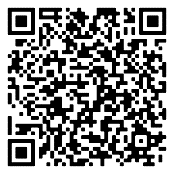 3、Google Meet網址：https://meet.google.com/udd-zdoq-ckf；會議代碼：udd-zdoq-ckf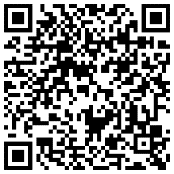 3、Google Meet網址：https://meet.google.com/udd-zdoq-ckf；會議代碼：udd-zdoq-ckf3、Google Meet網址：https://meet.google.com/udd-zdoq-ckf；會議代碼：udd-zdoq-ckf